                                                                                                «УТВЕРЖДАЮ»                                                                                           директор школы № 5                                                                                           _________________                                                                                           В.И.Стенгач                                                                                           приказ  №____ от «___»_____2020 г.РАБОЧАЯ ПРОГРАММАУЧЕБНОГО КУРСА____ «Основы стилистики»ИЗУЧАЕМОГО НА_____________________________________КЛАСС_____6  «Б»________________________________Ф.И.О.учителя__Телегиной С.В.Рассмотрено на заседании педагогического совета № 1от 28.08.2020 года.2020 годПояснительная записка	Рабочая  программа  курса « Стилистика русского языка и стилистика речи»  составлена   в соответствии с  нормативно- правовыми документами:- Федеральным  законом № 273 - ФЗ «Об образовании в Российской Федерации»-Федеральным компонентом Государственного стандарта основного общего образования, в соответствии с БУП 2004 года  приказ Министерства образования и науки РФ от 9 марта 2004года № 1312 об утверждении Федерального БУП и примерных учебных планов для ОУ РФ, реализующих программы общего образования.-на основе методического пособия «Русский язык» для 8 класса. Автор Н. А. Сенина. Издательство «Легион» Ростов-на-Дону 2014 год.        Основное содержание курса составляют знания о языке, литературных нормах, видах речевой деятельности, функциональных стилях русской речи, тексте. Значительное внимание в содержании программы уделено формированию практических навыков анализа текста, в составлении собственного текста, приемам сжатия.
        Практическая стилистика тесно связана с другими разделами курса современного русского литературного языка: теоретические положения лексикологии и грамматики служат основой для стилистической характеристики языковых средств. Для закрепления теоретических положений в программу включены задания и упражнения, назначение которых – выработать у учащихся навыки стилистического анализа текста, привить им умение оценивать и выбирать синонимические варианты. Иллюстративный материал для программы отобран из произведений художественной литературы, научных, публицистических и деловых текстов. В основном представлены микротексты – отдельные предложения, со структурой которых связаны те или иные правила. Курс рассчитан на 35 часов. В связи с тем, что учебные занятия выпали на праздничные дни, пришлось объединить уроки ( по 2 часа). Программа составлена на 33 часа, реализация программы произойдёт за счёт уплотнения материала.                                                                            Цели и задачи  курса:  1.дать общее представление о языковых стилях;   охарактеризовать нормы литературного языка;  2.показать приемы и способы наиболее целесообразного использования средств языка в соответствии с содержанием текста, его жанром и назначением;  привить навыки обоснованного их выбора; 3.содействовать повышению речевой культуры обучающихся.                                               Общая характеристика учебного предмета.           Содержанием практической стилистики являются: 1) общие сведения о языковых стилях; 2) оценка экспрессивно-эмоциональной окраски средств языка; 3) синонимия языковых средств.Теория языковых стилей не является предметом практической стилистики, но для последней существенно важно распознавание стилистических особенностей лексических и грамматических средств общенародного языка. Выбор стилистически окрашенных слов, фразеологических оборотов, отдельных форм и конструкций должен производиться с учетом их более или менее прочной закрепленности за функциональными стилями.Центральное место в практической стилистике отводится проблемам синонимии. Основанием для этого служит то обстоятельство, что развитой литературный язык представляет собой весьма сложную систему более или менее синонимических средств выражения, так или иначе соотнесенных друг с другом. Поэтому к стилистике всегда относится изучение дифференциально-смысловых и экспрессивных выражений.Для практической стилистики большое значение имеет использование лексических и грамматических средств языка, в меньшей степени она занимается стилистическими ресурсами фонетики и словообразования. Что касается образных форм языка (тропов и фигур) , то ими в основном занимается стилистика художественной литературы, литературоведческая стилистика.В грамматической стилистике большое внимание уделяется стилистическому синтаксису. Однако стилистическое использование морфологических категорий остается предметом исследования лингвистов.Богатейшая синонимика средств русского литературного языка ставит перед практической стилистикой вопрос о критериях оптимального выбора нужных в конкретной ситуации вариантах. При оценке вариантных форм и конструкций нередко сказывается такое преимущество одной из них, как краткость, с которой связана экономия языковых средств, усилий, времени. Тенденция к экономии обнаруживается на всех уровнях языковой системы: в фонетике, в словоизменении, в синтаксисе и особенно в словообразовании. В области морфологии (в склонении и спряжении) также заметна эта тенденция. Программа построена с учётом принципов системности, научности и доступности, а также преемственности и перспективности между различными разделами курса.Программа содержит отобранную в соответствии с задачами обучения систему понятий из области стилистики, стилистического использования форм частей речи, вариативность окончания имён существительных и прилагательных в формах косвенных падежей, вариативность форм глаголов, причастий, деепричастий, а также некоторые сведения о роли языка в жизни общества, о языке как развивающемся явлении, речеведческие понятия, на основе которых строится работа по развитию связной речи обучающихся.                                                                             Содержание курса.              Программа курса включает в себя толкование понятия стилистики. Сложность задач, стоящих перед стилистикой, позволяет выделить три её типа: 1) стилистика языка как “системы систем”, или структурная стилистика, изучающая так называемые функциональные языковые стили (разговорный, научно деловой, газетно-публицистический, официально-канцелярский и др. 2) стилистика речи, анализирующая различия семантического и экспрессивно-стилистического характера между разными жанрами и общественно обусловленными видами устной и письменной речи (выступление в дискуссии, лекция, консультация, пресс-конференция, доклад, беседа и т.п.; передовая статья, научная рецензия и т.п.) ; 3) стилистика художественной литературы, рассматривающая все элементы стиля литературного произведения, стиля писателя, стиля литературного направления.Нормативный характер практической стилистики сближает ее с широким разделом филологической науки, который носит название “культура речи”.Помимо объективно-исторического изучения речевой жизни общества в определенную эпоху задачей этой филологической дисциплины является раскрытие норм литературного языка на всех “уровнях” языковой системы и установление на научной основе правил пользования языком, можно говорить о непосредственной связи некоторых проблем стилистики и проблем культуры речи.                                                                        Тематическое планирование. Календарно-тематическое планирование.                                                                    График проведения контрольных работ                                                                                      Учебно-методическое и материально-техническое обеспечение.Архарова Д.И., Долинина Т.А. Анализ текста и написание рецензий. Домашний репетитор.Богданова Г.А. Уроки русского языка в 8 классе.Григорьева Н.А. практикум – справочник для подготовки к ЕГЭ по русскому языку.     Егорова Н.В., Дмитриева А.П. Поурочные разработки по русскому языку. Классическая программа и подготовка к ЕГЭ.Михайлова Е.В. Тесты и тексты для комплексного анализа.Сенина С.Я. Материалы для подготовки к промежуточной аттестации в 8 классе.  Использование интернет ресурсов.
1. Грамота.ру http://www.gramota.ru/, на котором помимо словарей активно используются на уроках интерактивные диктанты;  коллекция диктантов кроме того находится на Российском образовательном портале http://language.edu.ru/ ;      2  Тесты по русскому языку http://likbez.spb.ru/. 
      3. Полный свод правил вместе с алгоритмами этих правил можно найти на портале «Основные правила грамматики русского языка» http://www.stihi-rus.ru/pravila.htm                                                         Планируемые результаты:Обучающиеся должны иметь  общее представление о языковых стилях.Обучающиеся должны знать нормы литературного языка.                3  .Обучающиеся должны владеть  приемами и способами наиболее целесообразного использования средств языка в    соответствии с содержанием текста, его жанром и назначением.          4     Обучающимся должны владеть  навыками  обоснованного  выбора средств языка в соответствии с содержанием текста, его жанром и назначением.               5    У обучающихся должна быть развита  речевая культура.«СОГЛАСОВАНО»                                                «СОГЛАСОВАНО»рук-ль ШМО(ГМО)                                            зам.директора по УВР_Троицкая М.А. _                                               __Кошенкова Е.А._______________                                               ___________________Пр. №___ от «__»_____2020 г.                       «___»__________2020 г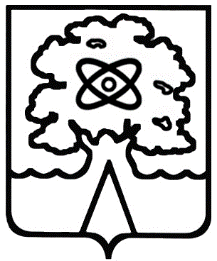 Администрация города Дубны Московской областиУправление народного образованияМуниципальное общеобразовательное учреждение «Средняя общеобразовательная школа №5 г.  Дубны Московской области» («Школа №5»)№ п-пТема. Раздел.Количество часов1Стили русского языка.Понятие стилистики.Предмет и задачи практической стилистики(15)12Понятие о функциональных стилях.13Научный стиль.14Практическая работа с текстом научного стиля15Официально-деловой стиль.16Практическая работа с текстами официально- делового стиля17Публицистический стиль.18Практическая работа с текстом публицистического стиля19Стили художественной литературы.110Практическая работа с текстами художественного стиля111Разговорный стиль112Практическая работа с текстами разговорного стиля113Лексическая сочетаемость. Стилистическое использование многозначности слов.114Стилистические функции омонимов, паронимов, синонимов, антонимов.115Стилистические свойства слов, связанные с их экспрессивной окраской.116Практическая работа по теме «Стилистическое использование форм частей речи.»117Стилистика и морфология.Колебания в роде имен существительных. Род несклоняемых существительных.(19)118Варианты окончаний родительного и предложного падежа единственного числа существительных мужского рода.119Варианты окончаний именительного падежа множественного числа существительных мужского рода.120Варианты окончаний родительного падежа множественного числа.121Синонимическое использование прилагательных и существительных в формах косвенных падежей.122Варианты сочетаний числительных с существительными.123Числительные собирательные и количественные как синонимы.124Числительные в составе сложных слов.125Практическая работа. Стилистическое использование форм существительных, прилагательных, числительных126Стилистическое использование личных местоимений.127Употребление возвратных и притяжательных местоимений.128Синонимия определительных местоимений.129Практическая работа. Стилистическое использование форм местоимений130Особенности образования некоторых личных форм глагола.31Варианты видовых форм.132Варианты форм причастий и деепрчастий.133. Практическая работа. Стилистическое использование форм глаголов, причастий и деепричастий.1№             ТемаЧасыПо прог.Дата фактОсновные виды учебной деятельностиТребования  к результатам обучения.Вид контроля.№             ТемаЧасыПо прог.Дата фактВид контроля.1Понятие стилистики.Предмет и задачи практической стилистики106.09Развитие навыка слушанияЗнать содержание курса, требования к оценке знаний.Текущий2Понятие о функциональных стилях.113.09Формирование умения и навыка чтения текстов разных стилейЗнать названия всех стилей речи, различать их.Текущий3Научный стиль.120.09Формирование умения анализировать текст научного стиляУметь распознавать научный стиль, пользоваться им при составлении текста.Текущий4Практическая работа с текстом научного стиля127.09Формирование умения собирать, обрабатывать, анализировать и излагать материалУметь применять тео-ретический материал при выполнении работы.Промежуточный5Официально-деловой стиль.104.10Формирование умения  составления деловых бумагУметь распознавать официально-деловой стиль, пользоваться им при составлении деловых бумаг..Текущий6Практическая работа с текстами официально- делового стиля111.10Формирование умения собирать, обрабатывать, анализировать и излагать материалУметь применять тео-ретический материал при выполнении работы.Текущий7Публицистический стиль.118.10Формирование умения анализировать текст публицистического стиляЗнать особенности публицистического стиляТекущий8Практическая работа с текстом публицистического стиля125.10Формирование умения собирать, обрабатывать, анализировать и излагать материалУметь применять тео-ретический материал при выполнении работы.Текущий9Стили художественной литературы.115.11Формирование умения анализировать текст художественного стиляУметь различать художественный стиль от других стилей речи.Текущий10Практическая работа с текстами художественного стиля122.11Формирование умения собирать, обрабатывать, анализировать и излагать материалУметь применять тео-ретический материал при выполнении работы.Промежуточный11Разговорный стиль129.11Формирование умения анализировать текст разговорного стиляЗнать особенности разговорного стиля, находить его в текстах.Текущий12Практическая работа с текстами разговорного стиля106.12Формирование умения собирать, обрабатывать, анализировать и излагать материалУметь применять тео-ретический материал при выполнении работы.Текущий13Лексическая сочетаемость. Стилистическое использование многозначности слов.113.12Исследовательская работа по определению стилистической принадлежности многозначных словУметь распознавать слили русского языка.Текущий14Стилистические функции омонимов, паронимов, синонимов, антонимов.120.12Формирование умения  определения стилистической принадлежности омонимов, паронимов, синонимов, антонимовУметь пользоваться лексическими особенностями при составлении текстов разных стилей речи.Текущий15Стилистические свойства слов, связанные с их экспрессивной окраской.127.12Формирование умения  определения стилистической принадлежности слов с экспрессивной окраскойУметь пользоваться лексическими особенностями при составлении текстов разных стилей речиТекущий16Практическая работа по теме «Стилистическое использование форм частей речи.»117.01Формирование умения  использовать формы частей речи в текстах разных стилейУметь применять полу-ченные знания  при выполнении работы.Промежуточный17Колебания в роде имен существительных. Род несклоняемых существительных.124.01Формирование умения  использовать формы частей речи в текстах разных стилейЗнать несклоняемые имена существитель-ные, особенности склоненияТекущий18Варианты окончаний роди-тельного и предложного па-дежа единственного числа сущ.  мужского рода.131.01Формирование умения  использовать формы частей речи в текстах разных стилейЗнать падежные окон-чания существитель-ных, учитывать их на-писание при создании текста худ. стиля речи.Текущий19Варианты окончаний именительного падежа множественного числа существительных мужского рода.107.02Формирование умения  использовать формы частей речи в текстах разных стилейЗнать падежные окон-чания существитель-ных, учитывать их на-писание при создании текста худ. стиля речиТекущий20Варианты окончаний родительного падежа множественного числа.114.02Формирование умения  использовать формы частей речи в текстах разных стилейЗнать падежные окон-чания существитель-ных, учитывать их на-писание при создании текста публ. стиля речиТекущий21Синонимическое использование прилагательных и существительных в формах косвенных падежей.128.02Формирование умения  использовать формы частей речи в текстах разных стилейУметь использовать синонимы разных частей речи при составлении текстов разных стилей речи. Текущий22Варианты сочетаний числительных с существительными.128.02Формирование умения  использовать формы частей речи в текстах разных стилейЗнать варианты сочета-ний разных частей речи с разными  стилями речи.Текущий23Числительные собирательные и количественные как синонимы.107.03Формирование умения  использовать формы частей речи в текстах разных стилейЗнать варианты сочета-ний разных частей речи с разными  стилями речи.Текущий24Числительные в составе сложных слов.114.03Формирование умения  использовать формы частей речи в текстах разных стилейЗнать варианты сочета-ний разных частей речи с разными  стилями речи.Текущий25Практическая работа. Стилистическое использо-вание форм существи-тельных, прилагательных, числительных104.04Формирование умения собирать, обрабатывать, анализировать и излагать материалУметь применять полу-ченные знания  при выполнении работы.Промежуточный26Стилистическое использование личных местоимений.111.04Формирование умения  использовать формы частей речи в текстах разных стилейУметь применять полу-ченные знания  при выполнении работы.Текущий27Употребление возвратных и притяжательных местоимений.118.04Формирование умения  использовать формы частей речи в текстах разных стилейУметь применять полу-ченные знания  при выполнении работы.Текущий28Синонимия определительных местоимений.125.04Формирование умения  использовать формы частей речи в текстах разных стилейУметь применять полу-ченные знания  при выполнении работы.Текущий29 Стилистическое использование форм местоимений125.04Формирование умения собирать, обрабатывать, анализировать и излагать материалУметь применять полу-ченные знания  при выполнении работы.Текущий30Особенности образования некоторых личных форм глагола.116.05Формирование умения  использовать формы частей речи в текстах разных стилейУметь применять полу-ченные знания  при выполнении работы.Текущий31Варианты видовых форм.116.05Формирование умения  использовать формы частей речи в текстах разных стилейУметь применять полу-ченные знания  при выполнении работы.Текущий32Варианты форм причастий и деепричастий123.05Формирование умения  использовать формы частей речи в текстах разных стилейУметь применять полу-ченные знания  при выполнении работы.Текущий33Практическая работа. Стилистическое использование форм глаголов, причастий и деепричастий.130.05Формирование умения  использовать формы частей речи в текстах разных стилейУметь применять полу-ченные знания  при выполнении работы.Промежуточный№ п-пТемаФормаДата1Практическая работа с текстом научного стиляПрактическая работа27.092Практическая работа с текстами художественного стиляПрактическая работа 11.113Практическая работа по теме «Стилистическое использование форм частей речи.»Практическая работа17.014Практическая работа. Стилистическое использование форм существи-тельных, прилагательных, числительныхПрактическая работа04.045Практическая работа. Стилистическое использование форм глаголов, причастий и деепричастий.Практическая работа30.05